Milí spoluobčané,       přestože nám léto v současné době ukazuje spíše svoji odvrácenou tvář, jakékoliv dění a počiny v naší obci to rozhodně nezastaví.        Předtím než se oddáte přípravám na blížící se dovolenou, najděte si chvilku k pročtení našeho červnového zpravodaje. Dozvíte se z něj nejen termíny kulturních akcí plánovaných do konce tohoto roku, ale představí vám také blíže činnost mateřské školy v Kravsku či vás seznámí s provozním řádem nově opravené požární nádrže v obci, který je potřeba dodržovat, aby si areál udržel svůj současný vzhled co nejdéle.• Veřejně prospěšné práce v obci      V letošním roce jsme podali žádost na Úřad práce ve Znojmě na dva pracovníky veřejně prospěšných prací, a to p. Milana Diviše s nástupem od 1.4. 2018 do 31.3. 2019 a pí Janu Mlejnkovou ml. s nástupem od 1.4. 2018 do 30.11. 2018. Zároveň jsme vytvořili jedno stálé pracovní místo z důvodu nutných prací v obecním lese, na něž1    - jsme přijali pracovníka p. Jana Kejdu z Olbramkostela.• Řešení problematické křižovatky Kravsko - Žerůtky          Dne 13. března 2018 se starosta naší obce zúčastnil zasedání výrobního výboru, který byl svolán v budově ŘSD ČR v Brně ve věci řešení problematické křižovatky silnice I. třídy na trase Znojmo - Jihlava. Projekční kancelář PRIS Brno připravila dvě varianty řešení tohoto dopravního uzlu. První variantou bylo vybudování odbočovacího pruhu, druhou variantou vytvoření okružní křižovatky. Zastupitelstvo naší obce odsouhlasilo variantu č. 2 – tj. okružní křižovatku – avšak s následujícími připomínkami: vybudování osvětlených přechodů přes vozovku a postranního chodníku k autobusové zastávce.Provedení akce je naplánováno do konce roku 2021.• Zpráva policie ČR za rok 2017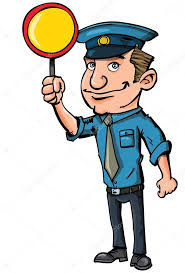 Ze zmíněné zprávy vyplývá, že v k.ú. Žerůtky bylo v loňském roce šetřeno celkem 7 trestných činů (konkr. 2x krádež, 1x zanedbání povinné výživy, 2x poškozování cizí věci a 2x porušování domovní svobody). Dále bylo evidováno celkem 17 přestupků. Na zmiňovaném území došlo také k jedné dopravní nehodě.2    -• Mateřská škola v Kravsku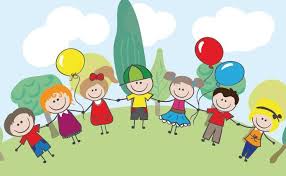 Na základě uzavřené dohody o společném školském obvodu mateřské školy, o níž jsme vás informovali ve zpravodaji č. 2/2017, bychom vám nyní rádi blíže představili spádovou MŠ v Kravsku.     Jedná se o dvoutřídní mateřskou školu s celkovým počtem 50 dětí. Výchovně vzdělávací činnost zde zabezpečují čtyři plně kvalifikované pedagogické pracovnice a dvě provozní zaměstnankyně. Obě třídy jsou smíšené s dětmi od 2 do 7 let.       Do třídy Motýlků jsou přijímány mladší děti. Předškoláci zpravidla navštěvují třídu Berušek. Do MŠ Kravsko dojíždějí děti z okolních vesnic (tj. Plenkovic, Žerůtek, Olbramkostela, Vranovské Vsi a Hlubokých Mašůvek).       Školka se nachází na okraji vesnice, což jí umožňuje plné využití okolního prostředí, jako je lesní park, sportovní areál za školou či zahrádka.       V letošním roce školka plnila vzdělávací program s názvem Dětství je krásná pohádka. Jeho cílem bylo, aby činnosti, které byly dětem nabízeny, byly zajímavé a poskytovaly jim radostné prožívání.        Zdejší pedagogické pracovnice velmi těší, že ze strany rodičů pociťují jejich spokojenost, a velmi si váží každé nabídky ke spolupráci, proto každoročně připravují např. společná tvořivá odpoledne s podzimní a vánoční tématikou, dále nabízí dětem 3      -divadelní představení či nejrůznější hudební vystoupení.        V letošním roce mateřskou školu navštívil také oblíbený dětský ilustrátor Adolf Dudek s velmi pěkným programem. Každoročně v adventní čas těší také děti starší spoluobčany z okolních vesnic svým vystoupením.       V současné době se školka zaměřuje na rozšíření nabídky týkající se školní připravenosti. Realizuje proto společná setkání, kdy rodiče přicházejí s dětmi v odpoledních hodinách do školy, kde pod vedením učitelek a speciálního školního pedagoga plní zábavné úkoly, čímž dostávají možnost stát se již alespoň na chvíli školákem. Tyto schůzky se nazývají Před školou do školy.       Stejně důležitá je také spokojenost dvouletých dětí, které se daří především díky profesionálnímu přístupu učitelek a přípravou vhodných aktivit začlenit bez větších potíží do kolektivu. Je radost pozorovat jejich pokroky a projevy spokojenosti.       Školka navázala také spolupráci s MŠ  Olbramkostel, která ráda využívá nabídky jejích programů. V březnu dokonce došlo ke společnému setkání jejich nejstarších dětí.       Dne 3. 5. 2018 proběhl zápis do mateřské školy. Paní učitelky se tak už nyní těší na příchod nových dětí.Za kolektiv pedagogických pracovnic MŠ Kravsko                                                                            Jindřiška Kubáková4      -• Oprava požární nádržeJak jste si zajisté povšimli, v posledních dnech probíhají v areálu místního sportoviště závěrečné dokončovací práce spojené s opravou vodní nádrže, která byla v naší obci zbudována již před více než 50 lety. 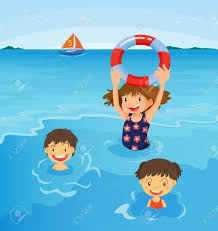         Vzhledem k tomu, že v posledních letech se z ní stále častěji a rychleji vytrácela voda a na sklonku léta se vždy měnila v líhniště komárů a jiného hmyzu, rozhodli jsme se ji opravit (jak bylo zmíněno již v předchozím čísle zpravodaje). Opravy byly jak časově tak finančně velice náročné, ale dle našeho názoru i odezvy z vaší strany úspěšné.                Zvláštní poděkování na tomto místě patří zejména těm občanům a rodinám z naší obce, kteří se zcela dobrovolně a bez nároku na odměnu podíleli ve svém volném čase a navíc za velmi vysoké venkovní teploty na výsadbě a následném zaštěrkování záhonu s více než 220 rostlinami v okolí nádrže, čímž toto místo neuvěřitelným způsobem zvelebili.          Budete-li se proto v této části naší obce pohybovat, myslete prosím na jejich úsilí a obětavost a dodržujte/respektujte nastavený řád, který vám představujeme na následující straně.5        -ŘÁD POŽÁRNÍ NÁDRŽEKoupání pouze na vlastní nebezpečí!Provozovatel nenese odpovědnost za případná poranění a úrazy.ZÁKAZ:•  kouření (s výjimkou vyhrazených míst)•  vstupu osobám pod vlivem alkoholu či jiných omamných látek•  vhazování odpadků do nádrže•  používání skleněných a jiných ostrých předmětů v nádrži a      jejím okolí•  používání mýdlových prostředků, šamponů aj.•  umývání jízdních kol a jiných předmětů             •  přelézání, podlézání a jiného úmyslného ničení oplocení•  koupání a volného pobíhání psů a jiných zvířatVyužívejte vybudovaných toalet a udržujte čistotu v celém areálu sportoviště.Areál je střežen kamerovým systémem! 6     -• Rozšíření dětského hřištěÚspěchem jsme také letos završili druhý pokus žádosti o dotaci na rozšíření dětského hřiště. V průběhu měsíce července tak firma TEWIKO, která vzešla vítězně z výběrového řízení, umístí na zahradě bývalé mateřské školy 4 nové herní prvky. Děti se tak mohou těšit na oblíbenou lanovku, provazový šestiúhelník, hnízdo (houpačka) a tříúrovňovou hrazdu. 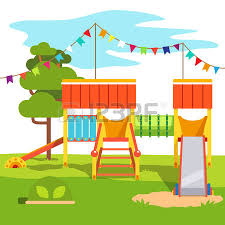        V průběhu instalace výše uvedených prvků prosím dbejte na daném místě zvýšené opatrnosti a v zájmu vlastní bezpečnosti dodržujte označené zákazy vstupu!                                                                                                                                           Děkujeme!• Pronájem bývalého kamenolomuDovolujeme si Vám připomenout podmínky možnosti využití upraveného prostoru v areálu bývalého kamenolomu patřícího naší obci k jednorázovým soukromým oslavám (např. narození dítěte, narozeniny, třídní srazy aj.)Podmínky pronájmu:1) Ohlášení akce předem na obecním úřadě2) Uhrazení poplatku 500 Kč (v ceně: elektřina, využití srubu, zapůjčení laviček a stolů, možnost přespání ve vlastním stanu)3) Povoleno POUZE občanům s trvalým pobytem v Žerůtkách-   7   -• Harmonogram společensko-kulturního dění v obciPOZN. Změny termínů vyhrazeny! Bližší časové rozmezí a místa konání výše uvedených akcí budou zveřejňovány postupně na informačních tabulích a webových stránkách obce i hlášením v místním rozhlasu.8      -• Žerůtky sobě! ANEB ,,Zeleninové hody“V návaznosti na již proběhlé úspěšné kulinářské akce našich maminek a babiček z předešlých let (tj. Zavařuji, zavařuješ zavařujeme - r. 2015 a Bramborobraní – r. 2017) vyhlašujeme na neděli 9. září další ročník domácích kulinářských specialit tentokrát zaměřených na ZELENINU (obecně).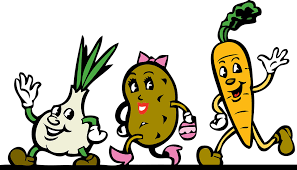        Připravme si společně ochutnávku spojenou nejen se vzájemným předáváním zajímavých receptů, ale obohaťme naše ,,hody“ také o ukázku vámi vypěstovaných druhů zeleniny. Je to snadné! Stačí si promyslet, co konkrétního připravíte (1 osoba může připravit i více pokrmů!), nahlásit do 31.8. 2018 název svých příspěvků paní Aleně Fukalové a pak už jen přijít v daný den na smluvené místo v obci se vzorky svých produktů, aby mohli ostatní ochutnat a oddat se zajímavému degustačnímu zážitku. Nečeká na vás žádný stres ani vstupní poplatky. Můžete jen strávit příjemné odpoledne se svými přáteli, získat zajímavou inspiraci a třeba i malou odměnu za svoji odvahu zúčastnit se, což může úplně každý - tj. muži a ženy všeho věku, dokonce i děti! A nejen zkušené/í kuchařky/i, ale i začátečníci. Vítány jsou zeleninové recepty jakékoliv úpravy – např. nakládané / sterilované, grilované, gratinované, smažené, plněné či zapečené. Pokrmy jednodruhové či složené z více druhů9     -zeleniny. Sladké či slané. Zaručeně potěší čerstvé saláty, polévky, karbanátky, hranolky, čalamády, špízy, lečo, aj.Vedle tradičních druhů zeleniny jako mrkev, celer, cibule, okurka, rajče se nebojte představit i méně známé/oblíbené druhy jako je červená řepa, brokolice, pórek, lilek atd.POZN. Akce se uskuteční pouze pod podmínkou, že se do daného termínu přihlásí minimálně 10 zájemců (resp. 10 různých pokrmů).• Nová fotoalba na RAJČETI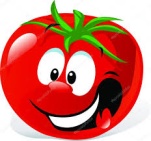 Od začátku letošního roku přibyla ve veřejné internetové fotogalerii naší obce obeczerutky.rajce.idnes.cz  nová alba. Tříkrálovou sbírkou počínaje a Dětským dnem konče. Za podívanou ale také stojí např. alba: Rekonstrukce a osázení vodní nádrže, Dopravní značení u kapličky, Oprava opěrné zdi, Bouřka v Žerůtkách, Jaro v Žerůtkách, Zájezd Hobby aj.  Fotogalerii pro vás pravidelně upravujeme a rozšiřujeme.• Výzva! – Staré fotografie Žerůtek 	Pro oživení obrazových kronik obce, které sestavujeme pravidelně každý rok, hledáme staré fotografie (i černobílé), na nichž je vyobrazena nějaká část naší obce v minulosti (např. náves či rybník před 50 lety aj). Věříme, že takovými fotografiemi10       -někteří z vás disponují, a proto bychom vás rádi požádali o jejich zapůjčení. Fotografie si oskenujeme a neporušené zase vrátíme zpět. Obracejte se, prosím, s nimi na paní Zdenku Dobrovolnou čp. 5.                                                                                   Děkujeme!1     -DATUMNÁZEV akce24. – 26. 8. Posvícení1. 9. Volejbalový turnajaZájezd do Tullnu9. 9. Zeleninové hodyaFotovýstava: Proměny naší obce 2015 - 20185. a 6. 10.Volby do zastupitelstva obce25. 11.Vítání občánkůaPrezentace obecních kronikListopad – prosinecMuzikál (Brno)2. 12.Rozsvícení vánočního stromu5. 12.Mikulášská nadílka9. 12.Setkání seniorůObecní zpravodaj Žerůtek, č. 2/2018 (vyšlo v červnu 2018), povoleno Ministerstvem kultury ČR pod evidenčním číslem MK ČR E 22028, vydavatel Obec Žerůtky, 671 51, Žerůtky 56, IČ: 00225606, odp. vedoucí Mgr. Alena Fukalová, místo vydání OÚ Žerůtky, tel.: 515 255 267, e-mail: obeczerutky@tiscali.cz, www.obec-zerutky.cz; Vychází 3x za rok.